The City School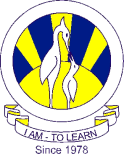 North Nazimabad Boys Campus
Date: 05-11-2016        Class: 11        Subject: Physics       Teache: Saba Junaid
Solve these questionsN12/p2/q11J08/p2/q7J07/p2/q6